				        Bewandert. Begeistert. Bewährt.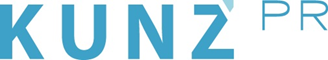 Presse-Info Kitzbüheler Alpen17. November 2022„6 gewinnt“ in den Kitzbüheler Alpen: Wo für jeden die perfekte Abfahrt locktSechs Top-Skigebiete und mehr als 900 Pistenkilometer eröffnen Wintersportlern das persönliche Nonplusultra.Ski-Anfänger oder Crack? Lieber genussvoll oder ambitioniert unterwegs? Mit oder ohne Familie im Schlepptau? Die Kitzbüheler Alpen bieten mit ihren charakterstarken Urlaubsparadiesen, vielseitigen Angeboten und ihrem unverwechselbaren Flair für jeden die perfekte Abfahrt. Was die sechs Skigebiete gemeinsam haben: Sie genießen allesamt Weltruf, was Pistenqualität, Schneesicherheit und moderne Liftanlagen anbelangt. Von der SkiWelt Wilder Kaiser – Brixental im Westen über KitzSki in Kitzbühel / Kirchberg und das Skigebiet St. Johann in Tirol bis hinüber zum Skicircus Saalbach Hinterglemm Leogang Fieberbrunn, der Buchensteinwand-Bergbahn Pillersee und der Steinplatte Waidring – Winkelmoosalm im Osten. www.kitzalps.comGanz weit oben in der Champions League der Skigebiete rangiert die SkiWelt Wilder Kaiser – Brixental mit ihren 288 Pistenkilometern, in die man am besten von Hopfgarten oder Itter einfädelt. Das Geniale: Die Hänge fallen in alle Himmelsrichtungen ab. Egal, welche Jahres- oder Tageszeit: Man kann bei Bedarf immer auf der Sonnenseite unterwegs sein. Einer der besten Einkehrtipps (unter 80 Möglichkeiten) ist das Gipfelrestaurant Hohe Salve. Die Terrasse und die „Umadum Stubn“ drehen sich um die eigene Achse – zu Knödelsuppe und Kaiserschmarrn gibt‘s das 360-Grad-Panorama gratis dazu.So richtig mondän wird es im Gebiet KitzSki Kitzbühel / Kirchberg: Hoher Promi-Faktor, Après-Ski mit Niveau, ein lebender Mythos. Hier wurde der Alpine Ski-Weltcup geboren. Die legendären Hahnenkamm-Rennen über die Streif finden alljährlich im Januar statt. Schon kurz danach können Cracks selbst über die Piste brettern. Insgesamt stehen 188 Kilometer im laut skiresort.de besten Skigebiet der Welt zur Auswahl.Besonders ambitionierte Wintersportler erkunden die beiden Spitzen-Skigebiete in einem Rutsch. Seit letzter Wintersaison lockt die neu zusammengeschlossene KitzSkiWelt Tour – die längste Skirunde der Welt: 88 Abfahrtskilometer und mehr als 17.000 Höhenmeter gilt es zu meistern.Nur ein paar Kilometer entfernt begeistert das Skigebiet St. Johann in Tirol alle, die Skifahren mit Genuss verbinden möchten: Familiengeführte Hütten mit ausgezeichneter Küche und Bedienung am Berg, Hotels und Pensionen direkt am Pistenrand – und immer der frontale Mega-Blick auf den Wilden Kaiser. Besonders Familien fühlen sich hier wohl. 42 feine Pistenkilometer sind überschaubar und bieten dennoch viel Abwechslung. Tipp für die ersten Ski-Versuche: Der Skilift Lärchenhof in Erpfendorf. Auf dem Übungshang mit zwei Pistenkilometern ist man unter sich. Es sei denn, das Hahnenkammrennen steht bevor und die Slalom-Skistars trainieren hier.Sportliche Skifahrer planen einen Abstecher zum Skicircus Saalbach Hinterglemm Leogang Fieberbrunn ein. Die bundesländerübergreifende Region verbindet nicht nur 270 Abfahrtskilometer, 70 moderne Lifte und 60 gemütlich-stilsichere Hütten, sondern auch ein Gefühl: Den Spirit des Home of Lässig – oder anders: Das individuelle Glücksgefühl. Rund um Fieberbrunn gibt’s abwechslungsreiche Pisten und traumhafte Tiefschnee-Abfahrten. Kein Wunder: Denn Fieberbrunn liegt im Pillerseetal, einer der schneereichsten Regionen Tirols. Daher gibt es hier auch abseits der Pisten, die wie in den gesamten Kitzbüheler Alpen aufgrund des vorbildlichen Schneemanagements beste Bedingungen bieten, besonders viel Powder.Den Ritt durchs Gelände gönnen sich Einheimische gern auch oberhalb von St. Jakob in Haus. Nicht zu verfehlen, denn auf dem Gipfel thront das schon von Weitem sichtbare Jakobskreuz – das größte begehbare Gipfelkreuz der Welt. Die Buchensteinwand – Bergbahn Pillersee pflegt hier 22 entspannte Pistenkilometer. Im Pletzi Kinderpark unten an der Talstation haben Skizwerge ihren Spaß, jeden Mittwoch lockt ein vielseitiges Kinderspielefest mit Snowtubing, Skidoo-Zug und Kinderschminken.Wer mit Teens unterwegs ist, sollte unbedingt das Angebot der Bergbahnen Steinplatte Waidring – Winkelmoosalm testen. Für Freeskier und Snowboarder ist der legendäre Snowpark der absolute Hit. Normal-Skifahrer hingegen freuen sich über 42 Kilometer Piste – und zahlreiche breite Hänge, die perfekt zum Carven sind. Wer mag, überschreitet ab und zu mal Grenzen, denn das Skigebiet liegt im „Dreiländereck“ von Tirol, Salzburg und Bayern.Wer alle sechs Skigebiete erkunden und seine ganz individuelle perfekte Abfahrt erleben möchte, wählt am besten die SuperSkiCard – das Eintrittsticket zu insgesamt 2750 Pistenkilometern, mehr als 900 davon im sogenannten Kerngebiet der Kitzbüheler Alpen. Die Dreitagesvariante gibt es ab 208 Euro pro Person in der Hauptsaison.Die Kitzbüheler Alpen – das sind die vier Regionen Hohe Salve, Brixental, St. Johann in Tirol und PillerseeTal mit 20 Orten, die sich ihren Tiroler Charme bewahrt haben. Dazu gehören bekannte Namen wie Hopfgarten, Kirchberg, St. Johann in Tirol und Fieberbrunn. Eine absolute Stärke der Destination liegt in ihrem umfangreichen Angebot für Familien und Sport-Begeisterte. Die modernen Skigebiete mit mehr als 900 Pistenkilometern im Kerngebiet der Kitzbüheler Alpen gehören zu den Besten der Welt.Gästekarte gilt als Zug- und S-Bahnticket: Alle Urlauber der vier Kitzbüheler Alpen-Regionen können mit gültiger Gästekarte den Nahverkehr nutzen. Sie gilt für Züge (REX) und S-Bahnen auf der Strecke von Wörgl bis Hochfilzen.Weitere Infos: Kitzbüheler Alpen Marketing GmbH, Dorfstraße 11, A-6365 Kirchberg in Tirol, Tel.: +43 57507 8000, info@kitzalps.com, www.kitzalps.com